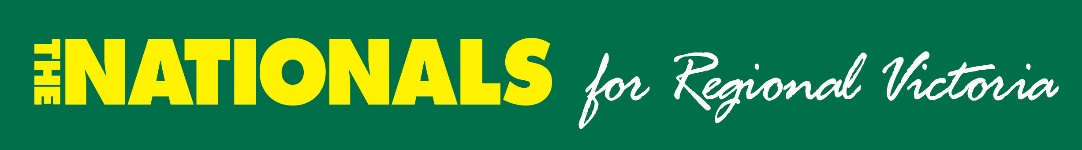 Murray Plains AEDCinvites members and friends to the Annual General Meeting.On Sunday 31st OctoberAt the Gunbower Hotel18-20 Murray Valley Hwy GunbowerMeeting start: 11.00amFollowed by lunch and drinks at bar pricesGuest Speakers will beThe Leader of the Victorian Nationals;Peter Walshand Brad McEwan; Ambassador for Beyond Blue.RSVP acceptances by Wednesday 27th October.Rob Amos, Secretary - 0413 040199 or ra@armadalehouse.com.au         
Elaine Lees, President - 0417 143 686 or glenelso@bigpond.com	Damian Kelly, Treasurer - 0438 163 218 or karendamian@bigpond.com